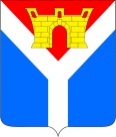 АДМИНИСТРАЦИЯ УСТЬ-ЛАБИНСКОГО ГОРОДСКОГО ПОСЕЛЕНИЯ  УСТЬ-ЛАБИНСКОГО РАЙОНА П О С Т А Н О В Л Е Н И Еот 11.12.2019                                                                                                        № 964город Усть-ЛабинскОб утверждении муниципальной программы «Муниципальное управление» В соответствии с Федеральным законом от 6 октября  № 131-ФЗ «Об общих принципах организации местного самоуправления в Российской Федерации», решением Совета Усть-Лабинского городского поселения Усть-Лабинского района №2 протокол 6 от 12.11.2019 года «Об утверждении бюджета Усть-Лабинского городского поселения Усть-Лабинского района на 2020 год» с целью обеспечения прав граждан на участие в городском самоуправлении, самоорганизации по месту жительства для самостоятельного и под свою ответственность осуществления собственных инициатив по вопросам местного значения, а так же для оперативного получения через средства массовой информации достоверных сведений о деятельности органов местного самоуправления, организаций, их должностных лиц п о с т а н о в л я ю:1. Утвердить муниципальную программу «Муниципальное управление» согласно приложению.2. Финансирование мероприятий настоящей программы производить в пределах средств, предусмотренных в бюджете Усть-Лабинского городского поселения Усть-Лабинского района на реализацию муниципальной программы «Муниципальное управление».3. Отделу по общим и организационным вопросам администрации               Усть-Лабинского городского поселения Усть-Лабинского района (Чухирь) разместить данное постановление на официальном сайте администрации             Усть-Лабинского городского поселения Усть-Лабинского района в информационно-телекоммуникационной сети «Интернет».4. Контроль за выполнением настоящего постановления возложить на заместителя главы Усть-Лабинского городского поселения Усть-Лабинского района Л.Н. Вьюркову.5. Постановление вступает в силу со дня его подписания.Исполняющий обязанности главыУсть-Лабинского городского поселенияУсть-Лабинского района                                                                  А.Н. МандринПРИЛОЖЕНИЕ УТВЕРЖДЕНА постановлением администрации Усть-Лабинского городского поселения             Усть-Лабинского района 11.12.2019 №  964ПАСПОРТ муниципальной программы «Муниципальное управление» (наименование программы)Общая характеристика сферы реализации программыВ сложившихся политических и экономических условиях существенно меняются функции по обеспечению жизнедеятельности поселения. Административные методы управления социально-экономическими процессами в условиях перехода к новым отношениям в рамках реализации Федерального закона № 131-ФЗ «Об общих принципах организации местного самоуправления в Российской  Федерации» оказываются неэффективными и ведут к тому, что структуры администрации не в состоянии справиться со всем объемом функций, необходимых для жизнеобеспечения населения.  В связи с этим возрастает роль органов территориального общественного самоуправления, которые выполняют очень важные социальные функции в развитии и распространении таких ценностей, как чувство общности, гражданская активность и ответственность. Организация работы и связь со средствами массовой информации обеспечивает выполнение функций по информированию населения о деятельности органов местного самоуправления Усть-Лабинского городского поселения Усть-Лабинского района и осуществляет публикацию нормативно-правовых актов органов местного самоуправления Усть-Лабинского городского поселения Усть-Лабинского района. В рамках реализации муниципальной программы оба направления тесно связаны между собойОпыт показывает, что от результатов деятельности органов ТОС во многом зависит улучшение социального климата и, как следствие, снижение количества жалоб и обращений граждан в органы местного самоуправления, качество информирования населения позволяет максимально оперативно реагировать на социально-политические, экономические процессы в обществе и отражать интересы органов местного самоуправления.Выполнение возложенных на администрацию Усть-Лабинского городского поселения Усть-Лабинского района заданий и функций, прежде всего, связано с осуществлением мероприятий, направленных на бесперебойное функционирование органов местного самоуправления.  Решение поставленных задач, направленных на решение жизненно важных проблем, нуждается в организационной и финансовой поддержке. С этой целью необходимо предусмотреть финансирование настоящей программы.Приоритеты муниципальной политики в сфере реализации программы, цели, задачи и ожидаемые конечные результаты программыЯвляясь одной из форм развития демократических институтов гражданского общества, органы ТОС решают жизненно важные проблемы жителей: оказание реальных социально-бытовых услуг, благоустройство микрорайонов, решение вопросов экологии, работа с детьми и престарелыми, организация досуга населения, социальная защита нуждающихся и другие. Органы ТОС могут и должны участвовать в процессе проводимой реформы органов местного самоуправления, поэтому в подпрограмме определены следующие цели:1) Формирование благоприятных условий для обеспечения прав жителей Усть-Лабинского городского поселения Усть-Лабинского района на участие в городском самоуправлении и самоорганизацию по месту жительства для самостоятельного и под свою ответственность осуществления собственных инициатив по вопросам местного значения.2) Осуществление территориального общественного самоуправления непосредственно населением путем проведения собраний и конференций граждан, создания органов территориального общественного самоуправления.Для достижения целей в процессе выполнения программы органам территориального общественного самоуправления необходимо решить следующие задачи: 1) защита прав и законных интересов жителей соответствующей территории;2) содействие органам местного самоуправления Усть-Лабинского городского поселения Усть-Лабинского района (далее — органы местного самоуправления поселения) в решении вопросов местного значения;3) информирование населения о решениях органов местного самоуправления поселения и органов ТОС;4) представительство интересов жителей соответствующей территории в органах местного самоуправления поселения.Целью программы является обеспечение прав граждан в сфере информации, сохранение информационного пространства, укрепление морально нравственных ценностей общества, развитие культуры и сохранение культурного наследия, конституционного права жителей Усть-Лабинского городского поселения Усть-Лабинского района на получение оперативной и достоверной информации о важнейших общественно-политических, социально-культурных событиях в Усть-Лабинском городском поселении Усть-Лабинского района.Целью  другого направления программы является обеспечение прав граждан в сфере информации, сохранение информационного пространства, укрепление морально нравственных ценностей общества, развитие культуры и сохранение культурного наследия, конституционного права жителей Усть-Лабинского городского поселения Усть-Лабинского района на получение оперативной и достоверной информации о важнейших общественно-политических, социально-культурных событиях в Усть-Лабинском городском поселении Усть-Лабинского района.Важными также являются следующие цели:- освещение деятельности органов местного самоуправления Усть-Лабинского городского поселения Усть-Лабинского района;- содействие формированию у жителей поселения высоких духовно-нравственных ценностей, патриотического сознания, верности Отечеству, любви к малой Родине;- воспитание молодежи в лучших традициях кубанского казачества, народов, проживающих на территории Усть-Лабинского городского поселения Усть-Лабинского района;- публикация нормативно-правовых актов органов местного самоуправления Усть-Лабинского городского поселения Усть-Лабинского района;- обеспечение оперативного освещения в СМИ важнейших общественно-политических, социально-культурных событий Усть-Лабинского городского поселения Усть-Лабинского района, деятельности органов местного самоуправления Усть-Лабинского городского поселения Усть-Лабинского района.		3. Механизм реализации муниципальной программы и перечень мероприятийРешение задачи повышения роли органов территориального общественного самоуправления в целях повышения качества жизни населения городского поселения  программным способом заключается в том, что комплексные программы позволяют, используя системный подход к планированию и организации процесса повышения потенциала деятельности органов территориального общественного самоуправления в решении вопросов местного значения на территории городского поселения.Решение задачи по информационному освещению деятельности органов местного самоуправления Усть-Лабинского городского поселения Усть-Лабинского района программным способом заключается в том, что комплексные программы позволяют, используя системный подход к планированию и организации процесса повышения уровня информированности населения городского поселения в решении вопросов местного значения на территории городского поселения.При этом есть возможность определить важнейшие проблемы и приоритеты, добиться значимых результатов и рационального расходования финансовых средств. Система мероприятий программы позволяет направить имеющиеся ресурсы на развитие стратегически значимых направлений и ликвидацию наиболее болезненных вопросов. Мероприятия муниципальной программы направлены на более активные самоорганизацию и вовлечение граждан по месту их жительства для самостоятельного и под свою ответственность осуществления собственных инициатив по вопросам местного значения.Ответственным исполнителем реализации муниципальной программы является отдел по общим и организационным вопросам администрации Усть-Лабинского городского поселения Усть-Лабинского района. Ответственный исполнитель: 1) формирует бюджетные заявки и обоснования на включение мероприятий муниципальной программы в бюджет городского поселения на соответствующий финансовый год; 2) участвует в обсуждении вопросов, связанных с реализацией и финансированием муниципальной программы; 3) разрабатывает перечень и ежегодно устанавливает (корректирует) плановые значения целевых индикаторов и показателей результативности для мониторинга и ежегодной оценки эффективности реализации муниципальной программы; 4) готовит ежегодно в установленном порядке предложения по уточнению перечня мероприятий муниципальной программы на соответствующий финансовый год, уточняет расходы по мероприятиям муниципальной программы; 5) несет ответственность за обеспечение своевременной и качественной реализации программы, за эффективное использование средств, выделяемых на ее реализацию; 6) организует размещение в электронном виде информации о реализации муниципальной программы; 7) осуществляет иные полномочия, установленные законодательством. Ответственность за реализацию муниципальной программы и обеспечение достижения запланированных значений целевых индикаторов и показателей результативности муниципальной программы в целом несет исполнитель муниципальной программы.4. Основные этапы и сроки реализации программыСрок реализации программы – 2020 год. 5. Ресурсное обеспечение программыОбъем финансирования ресурсов, выделенных на реализацию программы из средств бюджета Усть-Лабинского городского поселения Усть-Лабинского района, составляет 3.152.000 рублей.6. Оценка эффективности реализации муниципальной программыЭффективность реализации муниципальной программы выразится в следующем:- развитие органов ТОС в Усть-Лабинском городском поселении Усть-Лабинского района;- решение социально-экономических проблем при активном участии органов ТОС и жителей поселения;- оказание реальных социальных услуг;- вовлечение жителей поселения в управление городским хозяйством;- развитие механизмов сотрудничества органов ТОС и муниципальных предприятий коммунального хозяйства в процессе решения жилищно-коммунальных проблем по месту жительства;- повышение уровня информированности населения Усть-Лабинского городского поселения Усть-Лабинского района, своевременного обеспечения оперативного освещения в СМИ важнейших общественно-политических, социально-культурных событий Усть-Лабинского городского поселения Усть-Лабинского района, деятельности органов местного самоуправления Усть-Лабинского городского поселения Усть-Лабинского района;- сохранение и развитие информационного пространства Усть-Лабинского городского поселения Усть-Лабинского района;- существенное повышение качества газетных публикаций местного значения;-  содержание информационного ресурса в надлежащем техническом состоянии7. Государственное регулирование реализации муниципальной программы.Мер государственного регулирования в реализации муниципальной программы не предусмотрено.8. Управление рисками реализации программыДостижение запланированных результатов реализации программы связано с возникновением и преодолением различных рисков её реализации. Управление рисками настоящей программы осуществляется ответственными исполнителями - отделом по общим и организационным вопросам, финансовым отделом на основе регулярного мониторинга реализации программы, оценки её результативности и эффективности, и включает в себя:предварительную идентификацию рисков, оценку вероятности их наступления и степени их влияния на достижение запланированных результатов программы;текущий мониторинг повышения (снижения) вероятности наступления рисков;планирование и осуществление мер по снижению вероятности наступления рисков;в случае наступления рисков планирование и осуществление мер по компенсации (уменьшению) негативных последствий наступивших рисков.Применительно к настоящей программе вся совокупность рисков разделена на внешние риски и внутренние риски. Наиболее значимые риски, основные причины их возникновения, перечни предупреждающих и компенсирующих мероприятий приведены ниже.9. Перечень целевых индикаторов и показателей задач муниципальной программы1. Количество проведенных собраний, конференций граждан по вопросам местного значения, информирования населения о деятельности администрации в пределах квартального (домового) комитета (месяц, квартал, полугодие, 9 месяцев, год) - 42 квартальных комитета х 4 квартала = 168 собраний;2. Количество проведенных заседаний Совета ТОС в разрезе органов ТОС (Микрорайоны «Западный, «Центральный», «Восточный» Усть-Лабинского городского поселения Усть-Лабинского района) (месяц, квартал, полугодие, 9 месяцев, год) – 3 органа ТОС х 12 месяцев = 36 заседаний;3. Количество представленных в администрацию Усть-Лабинского городского поселения Усть-Лабинского района информаций о проделанной работе председателями квартальных (домовых) комитетов (ежемесячно, год) – (42 квартальных комитета + 18 домовых комитетов) х 12 = 720 информаций;4. Количество представленных в администрацию Усть-Лабинского городского поселения Усть-Лабинского района информаций о проделанной работе в разрезе органов ТОС (Микрорайоны «Западный, «Центральный», «Восточный» Усть-Лабинского городского поселения Усть-Лабинского района) в пределах микрорайона (ежемесячно, год) – 3 органа ТОС х 12 месяцев = 36 информаций;5. Количество организованных и проведенных мероприятий в разрезе органов ТОС (Микрорайоны «Западный, «Центральный», «Восточный» Усть-Лабинского городского поселения Усть-Лабинского района) в пределах микрорайона (год) – 3 органа ТОС х 1 мероприятие в год = 3 мероприятия;6. Рассмотрение в пределах своих полномочий обращений граждан – по мере обращения;7. Содействие администрации Усть-Лабинского городского поселения Усть-Лабинского района в решении вопросов местного значения – по мере необходимости;8. Количество предложений органов ТОС о направлении средств бюджета Усть-Лабинского городского поселения Усть-Лабинского района на решение вопросов местного значения – по мере обращения;9. Количество совместных отчетов перед населением главы, депутатов и руководителей органов ТОС Усть-Лабинского городского поселения Усть-Лабинского района (ежеквартально) 3 органа ТОС х 4 квартала = 12 встреч;10. Расширение информационного поля по обеспечению деятельности органов местного самоуправления Усть-Лабинского городского поселения Усть-Лабинского района – по мере необходимости.Начальник отдела	    	                                                                        С.Н. ЧухирьПРИЛОЖЕНИЕ № 1к муниципальной программе«Муниципальное управление»ПАСПОРТПодпрограмма « Организация муниципального управления (прочие  обязательства)»(наименование подпрограммы)муниципальной программы Муниципальное управление (наименование программы)1. Общая характеристика сферы реализации подпрограммыВ сложившихся политических и экономических условиях существенно меняются функции по обеспечению жизнедеятельности поселения. Административные методы управления социально-экономическими процессами в условиях перехода к новым отношениям в рамках реализации Федерального закона № 131-ФЗ «Об общих принципах организации местного самоуправления в Российской  Федерации» оказываются неэффективными и ведут к тому, что структуры администрации не в состоянии справиться со всем объемом функций, необходимых для жизнеобеспечения населения.  В связи с этим возрастает роль органов территориального общественного самоуправления, которые выполняют очень важные социальные функции в развитии и распространении таких ценностей, как  чувство общности, гражданская активность и ответственность. Органы ТОС, работая непосредственно с людьми, наиболее эффективно реализуют инициативу населения, направляя ее в социально-полезное  русло. Они решают социальные проблемы по месту жительства, привлекая потенциал населения. Результатом этого процесса становится снижение социальной напряженности за счет упорядочения взаимоотношений населения с органами власти. Задача органов местного самоуправления – максимально использовать эту инициативу и способствовать ее развитию. Органы ТОС привлекают население к работам по благоустройству, озеленению территории, организуют работу с детьми и пенсионерами по месту жительства, способствуют содержанию в чистоте и порядке жилищного фонда с прилегающими территориями. Опыт показывает, что от  результатов деятельности органов ТОС во многом зависит улучшение социального климата и, как следствие, снижение количества жалоб и обращений граждан в органы местного самоуправления.Деятельность органов ТОС, направленная на решение жизненно важных проблем, нуждается в организационной и финансовой поддержке. С этой  целью необходимо предусмотреть финансирование настоящей подпрограммы.Приоритеты муниципальной политики в сфере реализации  подпрограммы, цели, задачи и ожидаемые конечные результаты подпрограммыЯвляясь одной из форм развития демократических институтов гражданского общества, органы ТОС решают жизненно важные проблемы жителей: оказание реальных социально-бытовых услуг, благоустройство микрорайонов, решение вопросов экологии, работа с детьми и престарелыми, организация досуга населения, социальная защита нуждающихся и другие. Органы ТОС могут и должны участвовать в процессе проводимой реформы органов местного самоуправления, поэтому в подпрограмме определены следующие цели:Формирование благоприятных условий для обеспечения прав жителей Усть-Лабинского городского поселения  Усть-Лабинского района на участие в городском самоуправлении и самоорганизацию по месту жительства для самостоятельного и под свою ответственность осуществления собственных инициатив по вопросам местного значения.Осуществление территориального общественного самоуправления непосредственно населением путем проведения собраний и конференций граждан, создания органов территориального общественного самоуправления.Для достижения целей в процессе выполнения программы органам территориального общественного самоуправления необходимо решить следующие задачи: 1) защита прав и законных интересов жителей соответствующей территории;2) содействие органам местного самоуправления Усть-Лабинского городского поселения Усть-Лабинского района (далее — органы местного самоуправления поселения) в решении вопросов местного значения;3) информирование населения о решениях органов местного самоуправления  поселения  и органов ТОС;4) представительство интересов жителей соответствующей территории в органах местного самоуправления поселения.3. Механизм реализации муниципальной программы и перечень мероприятийРешение задачи повышения роли органов территориального общественного самоуправления в целях повышения качества жизни населения городского поселения  программным способом заключается в том, что комплексные программы позволяют, используя системный подход к планированию и организации процесса повышения потенциала деятельности органов территориального общественного самоуправления в решении вопросов местного значения на территории городского поселения.При этом есть возможность определить важнейшие проблемы и приоритеты, добиться значимых результатов и рационального расходования финансовых средств. Система мероприятий программы позволяет направить имеющиеся ресурсы на развитие стратегически значимых направлений и ликвидацию наиболее болезненных вопросов. Мероприятия муниципальной программы направлены на более активные самоорганизацию и вовлечение граждан по месту их жительства для самостоятельного и под свою ответственность осуществления собственных инициатив по вопросам местного значения.Ответственным исполнителем реализации муниципальной программы является отдел по общим и организационным вопросам администрации Усть-Лабинского городского поселения Усть-Лабинского района. Ответственный исполнитель: 1. Формирует бюджетные заявки и обоснования на включение мероприятий муниципальной программы в бюджет городского поселения на соответствующий финансовый год; 2. Участвует в обсуждении вопросов, связанных с реализацией и финансированием муниципальной программы; 3. Разрабатывает перечень и ежегодно устанавливает (корректирует) плановые значения целевых индикаторов и показателей результативности для мониторинга и ежегодной оценки эффективности реализации муниципальной программы; 4. Готовит ежегодно в установленном порядке предложения по уточнению перечня мероприятий муниципальной программы на соответствующий финансовый год, уточняет расходы по мероприятиям муниципальной программы; 5. Несет ответственность за обеспечение своевременной и качественной реализации программы, за эффективное использование средств, выделяемых на ее реализацию; 6. Организует размещение в электронном виде информации о реализации муниципальной программы; 7. Осуществляет иные полномочия, установленные законодательством. Ответственность за реализацию муниципальной программы и обеспечение достижения запланированных значений целевых индикаторов и показателей результативности муниципальной программы в целом несет исполнитель муниципальной программы.4. Основные этапы и сроки реализации подпрограммыСрок реализации подпрограммы – 2020 год. 5. Ресурсное обеспечение подпрограммыОбъем финансирования ресурсов, выделенных на реализацию подпрограммы из средств бюджета Усть-Лабинского городского поселения Усть-Лабинского района, составляет 1.652.000 рублей.6. Оценка эффективности реализации муниципальной программыЭффективность реализации муниципальной программы выразится в следующем:- развитие органов ТОС в Усть-Лабинском городском поселении Усть-Лабинского района;- решение социально-экономических проблем при активном участии органов ТОС и жителей поселения;- оказание реальных социальных услуг;- вовлечение жителей поселения в управление городским хозяйством;- развитие механизмов сотрудничества органов ТОС и муниципальных предприятий коммунального хозяйства в процессе решения жилищно-коммунальных проблем по месту жительства;7. Государственное регулирование реализации муниципальной программы.Мер государственного регулирования в реализации муниципальной программы не предусмотрено.8. Управление рисками реализации подпрограммыДостижение запланированных результатов реализации подпрограммы связано с возникновением и преодолением различных рисков её реализации. Управление рисками настоящей подпрограммы осуществляется ответственным исполнителем -  отделом по общим и организационным вопросам, на основе регулярного мониторинга реализации подпрограммы, оценки её результативности и эффективности, и включает в себя:предварительную идентификацию рисков, оценку вероятности их наступления и степени их влияния на достижение запланированных результатов подпрограммы;текущий мониторинг повышения (снижения) вероятности наступления рисков;планирование и осуществление мер по снижению вероятности наступления рисков;в случае наступления рисков планирование и осуществление мер по компенсации (уменьшению) негативных последствий наступивших рисков.Применительно к настоящей подпрограмме вся совокупность рисков разделена на внешние риски и внутренние риски. Наиболее значимые риски, основные причины их возникновения, перечни предупреждающих и компенсирующих мероприятий приведены ниже.9. Перечень целевых индикаторов и показателей задач муниципальной программы1. Количество проведенных собраний, конференций граждан по вопросам местного значения, информирования населения о деятельности администрации в пределах квартального (домового) комитета (месяц, квартал, полугодие, 9 месяцев, год) - 42 квартальных комитета х 4 квартала = 168 собраний;2. Количество проведенных заседаний Совета ТОС в разрезе органов ТОС (Микрорайоны «Западный, «Центральный», «Восточный» Усть-Лабинского городского поселения Усть-Лабинского района) (месяц, квартал, полугодие, 9 месяцев, год) – 3 органа ТОС х 12 месяцев = 36 заседаний;3. Количество представленных в администрацию Усть-Лабинского городского поселения Усть-Лабинского района информаций о проделанной работе председателями квартальных (домовых) комитетов (ежемесячно, год) – (42 квартальных комитета + 18 домовых комитетов) х 12 = 720 информаций;4. Количество представленных в администрацию Усть-Лабинского городского поселения Усть-Лабинского района информаций о проделанной работе в разрезе органов ТОС (Микрорайоны «Западный, «Центральный», «Восточный» Усть-Лабинского городского поселения Усть-Лабинского района) в пределах микрорайона (ежемесячно, год) – 3 органа ТОС х 12 месяцев = 36 информаций;5. Количество организованных и проведенных мероприятий в разрезе органов ТОС (Микрорайоны «Западный, «Центральный», «Восточный» Усть-Лабинского городского поселения Усть-Лабинского района) в пределах микрорайона (год) – 3 органа ТОС х 1 мероприятие в год = 3 мероприятия;6. Рассмотрение в пределах своих полномочий обращений граждан – по мере обращения;7. Содействие администрации Усть-Лабинского городского поселения Усть-Лабинского района в решении вопросов местного значения – по мере необходимости;8. Количество предложений органов ТОС о направлении средств бюджета Усть-Лабинского городского поселения Усть-Лабинского района на решение вопросов местного значения – по мере обращения;9. Количество совместных отчетов перед населением главы, депутатов и руководителей органов ТОС Усть-Лабинского городского поселения Усть-Лабинского района (ежеквартально) 3 органа ТОС х 4 квартала = 12 встреч;Начальник отдела	    	                                                                      С.Н. ЧухирьПРИЛОЖЕНИЕ № 2к муниципальной программе «Муниципальное управление»ПАСПОРТПодпрограмма «Информационное освещение деятельности органов местного самоуправления Усть-Лабинского городского поселения Усть-Лабинского района»(наименование подпрограммы)муниципальной программы  Муниципальное управление (наименование программы)1. Общая характеристика сферы реализации подпрограммыОрганизация работы и связь со средствами массовой информации обеспечивает выполнение функций по информированию населения о деятельности органов местного самоуправления Усть-Лабинского городского поселения Усть-Лабинского района и осуществляет публикацию нормативно-правовых актов органов местного самоуправления Усть-Лабинского городского поселения Усть-Лабинского района. Информирование населения  позволяет максимально оперативно реагировать на социально-политические, экономические процессы в обществе и отражать интересы органов местного самоуправления.Мероприятия, предусмотренные подпрограммой, соответствуют основным направлениям развития Усть-Лабинского городского поселения Усть-Лабинского района, отраженным в стратегии телевещания, печатных средствах массовой информации муниципального образования Усть-Лабинский район, Усть-Лабинского городского поселения Усть-Лабинского района.Особенностью подпрограммы является комплексный подход к решению проблемы обеспечения прав граждан в сфере информации, сохранения информационного пространства, укрепления морально-нравственных ценностей общества и, при этом, использование программных методов позволяет реализовать для нужд Усть-Лабинского городского поселения Усть-Лабинского района основную стратегическую цель печатных средств массовой информации.В свою очередь для достижения поставленных целей данная подпрограмма нуждается в  организационной и финансовой поддержке. С этой  целью необходимо предусмотреть финансирование настоящей подпрограммы.2. Приоритеты муниципальной политики в сфере реализации  подпрограммы, цели, задачи и ожидаемые конечные результаты подпрограммыРешение задач, связанных с обеспечением прав граждан в сфере информации, укреплением морально-нравственных ценностей общества, а также развитием культуры и сохранения культурного наследия, повлечет за собой рост и качества услуг средств массовой информации, а также уровня информированности граждан о деятельности органов местного самоуправления.Целью подпрограммы является обеспечение прав граждан в сфере информации, сохранение информационного пространства, укрепление морально нравственных ценностей общества, развитие культуры и сохранение культурного наследия, конституционного права жителей Усть-Лабинского городского поселения Усть-Лабинского района на получение оперативной и достоверной информации о важнейших общественно-политических, социально-культурных событиях в Усть-Лабинском городском поселении Усть-Лабинского района.Важными также являются следующие цели:- освещение деятельности органов местного самоуправления Усть-Лабинского городского поселения Усть-Лабинского района;- содействие формированию у жителей поселения высоких духовно-нравственных ценностей, патриотического сознания, верности Отечеству, любви к малой Родине;- воспитание молодежи в лучших традициях кубанского казачества, народов, проживающих на территории Усть-Лабинского городского поселения Усть-Лабинского района;- публикация нормативно-правовых актов органов местного самоуправления Усть-Лабинского городского поселения Усть-Лабинского района;- обеспечение оперативного освещения в СМИ важнейших общественно-политических, социально-культурных событий Усть-Лабинского городского поселения Усть-Лабинского района, деятельности органов местного самоуправления Усть-Лабинского городского поселения Усть-Лабинского района.3. Механизм реализации муниципальной программы и перечень мероприятийРешение задачи по информационному освещению деятельности органов местного самоуправления Усть-Лабинского городского поселения Усть-Лабинского района программным способом заключается в том, что комплексные программы позволяют, используя системный подход к планированию и организации процесса повышения уровня информированности населения городского поселения в решении вопросов местного значения на территории городского поселения.При этом есть возможность определить важнейшие проблемы и приоритеты, добиться значимых результатов и рационального расходования финансовых средств. Система мероприятий программы позволяет направить имеющиеся ресурсы на развитие стратегически значимых направлений и ликвидацию наиболее болезненных вопросов. Мероприятия муниципальной программы направлены на более активные самоорганизацию и вовлечение граждан по месту их жительства для самостоятельного и под свою ответственность осуществления собственных инициатив по вопросам местного значения как результат повышения уровня информированности населения                          Усть-Лабинского городского поселения Усть-Лабинского района, своевременного обеспечения оперативного освещения в СМИ важнейших общественно-политических, социально-культурных событий Усть-Лабинского городского поселения Усть-Лабинского района, деятельности органов местного самоуправления Усть-Лабинского городского поселения Усть-Лабинского районаОтветственным исполнителем реализации муниципальной программы является отдел по общим и организационным вопросам администрации Усть-Лабинского городского поселения Усть-Лабинского района. Ответственный исполнитель: 1. Формирует бюджетные заявки и обоснования на включение мероприятий муниципальной программы в бюджет городского поселения на соответствующий финансовый год; 2. Участвует в обсуждении вопросов, связанных с реализацией и финансированием муниципальной программы; 3. Разрабатывает перечень и ежегодно устанавливает (корректирует) плановые значения целевых индикаторов и показателей результативности для мониторинга и ежегодной оценки эффективности реализации муниципальной программы; 4. Готовит ежегодно в установленном порядке предложения по уточнению перечня мероприятий муниципальной программы на соответствующий финансовый год, уточняет расходы по мероприятиям муниципальной программы; 5. Несет ответственность за обеспечение своевременной и качественной реализации программы, за эффективное использование средств, выделяемых на ее реализацию; 6. Организует размещение в электронном виде информации о реализации муниципальной программы; 7. Осуществляет иные полномочия, установленные законодательством. Ответственность за реализацию муниципальной программы и обеспечение достижения запланированных значений целевых индикаторов и показателей результативности муниципальной программы в целом несет исполнитель муниципальной программы.4. Основные этапы и сроки реализации подпрограммыСрок реализации подпрограммы – 2020 год. 5. Ресурсное обеспечение подпрограммыОбъем финансирования ресурсов, выделенных на реализацию подпрограммы из средств бюджета Усть-Лабинского городского поселения Усть-Лабинского района, составляет 1.500.000 рублей.6. Оценка эффективности реализации муниципальной программыЭффективность реализации муниципальной программы выразится в следующем:- повышение уровня информированности населения Усть-Лабинского городского поселения Усть-Лабинского района, своевременного обеспечения оперативного освещения в СМИ важнейших общественно-политических, социально-культурных событий Усть-Лабинского городского поселения Усть-Лабинского района, деятельности органов местного самоуправления Усть-Лабинского городского поселения Усть-Лабинского района;- сохранение и развитие информационного пространства Усть-Лабинского городского поселения Усть-Лабинского района;- существенное повышение качества газетных публикаций местного значения;-  содержание информационного ресурса в надлежащем техническом состоянии7. Государственное регулирование реализации муниципальной программы.Мер государственного регулирования в реализации муниципальной программы не предусмотрено.8. Управление рисками реализации подпрограммыДостижение запланированных результатов реализации подпрограммы связано с возникновением и преодолением различных рисков её реализации. Управление рисками настоящей подпрограммы осуществляется ответственным исполнителем -  отделом по общим и организационным вопросам, на основе регулярного мониторинга реализации подпрограммы, оценки её результативности и эффективности, и включает в себя:предварительную идентификацию рисков, оценку вероятности их наступления и степени их влияния на достижение запланированных результатов подпрограммы;текущий мониторинг повышения (снижения) вероятности наступления рисков;планирование и осуществление мер по снижению вероятности наступления рисков;в случае наступления рисков планирование и осуществление мер по компенсации (уменьшению) негативных последствий наступивших рисков.Применительно к настоящей подпрограмме вся совокупность рисков разделена на внешние риски и внутренние риски. Наиболее значимые риски, основные причины их возникновения, перечни предупреждающих и компенсирующих мероприятий приведены ниже.9. Перечень целевых индикаторов и показателей задач муниципальной программы1. Расширение информационного поля по обеспечению деятельности органов местного самоуправления Усть-Лабинского городского поселения Усть-Лабинского района – по мере необходимости.Начальник отдела	    	                                                                      С.Н. ЧухирьНаименование муниципальной программыМуниципальное управлениеОснование для разработки муниципальной программы (подпрограммы)- Конституция Российской Федерации;- Совет Европы Европейская Хартия Местного Самоуправления (Ets N 122) (Страсбург, 15 Октября 1985 года);- Федеральный закон от 13 января 1995 года N 7-ФЗ "О порядке освещения деятельности органов государственной власти в государственных средствах массовой информации";- Федеральный закон от 27 декабря 1991 г. N 2124-I "О средствах массовой информации";- Федеральный закон от 06.10.2003 года № 131-ФЗ «Об общих принципах организации местного самоуправления в Российской Федерации»;- Закон Краснодарского края от 07 июня 2004г. № 717-КЗ «О местном самоуправлении в Краснодарском крае»;- Устав Усть-Лабинского городского поселения Усть-Лабинского района;- Устав территориального общественного самоуправления «Микрорайон «Западный» Усть-Лабинского городского поселения Усть-Лабинского района; - Устав территориального общественного самоуправления «Микрорайон «Центральный» Усть-Лабинского городского поселения   Усть-Лабинского района;- Устав территориального общественного самоуправления «Микрорайон «Восточный» Усть-Лабинского городского поселения Усть-Лабинского района;- Решение Совета Усть-Лабинского городского поселения                           Усть-Лабинского района от 14 марта . № 5 протокол № 8 «Об утверждении Положения о квартальном, домовом комитете Усть-Лабинского городского поселения Усть-Лабинского района»;- Решение Совета Усть-Лабинского городского поселения                           Усть-Лабинского района от 16 мая . № 3 протокол № 9 «Об утверждении порядка организации деятельности территориального общественного самоуправления в Усть-Лабинском городском поселении Усть-Лабинского района»;-Решение Совета Усть-Лабинского городского поселения Усть-Лабинского района от  12.11.2019 № 2 протокол № 6 «Об утверждении бюджета Усть-Лабинского городского поселения Усть-Лабинского района на 2020 год»;- Постановление  от 03.10.2019 года № 770 «Об утверждении перечня муниципальных программ на 2020 год»- Постановление администрации Усть-Лабинского городского поселения Усть-Лабинского района от 18 сентября 2014 г.       № 397 «Об утверждении Порядка разработки, реализации и оценки эффективности муниципальных программ Усть-Лабинского городского поселения Усть-Лабинского района».Подпрограммы 1.1.Организация муниципального управления (прочие  обязательства)Подпрограммы 1.2. Информационное освещение деятельности органов местного самоуправления Усть-Лабинского городского поселения Усть-Лабинского районаКураторЗаместитель главы Усть-Лабинского городского поселения                  Усть-Лабинского районаКоординаторОтдел по общим и организационным вопросамКоординаторОтдел по общим и организационным вопросамОтветственный исполнитель Отдел по общим и организационным вопросамОтветственный исполнитель Отдел по общим и организационным вопросамСоисполнители Муниципальное казенное учреждение Усть-Лабинского городского поселения Усть-Лабинского района «Административно-техническое управление»Соисполнители Муниципальное казенное учреждение Усть-Лабинского городского поселения Усть-Лабинского района «Административно-техническое управление»Цели Формирование благоприятных условий для обеспечения прав жителей Усть-Лабинского городского поселения   Усть-Лабинского района на участие в городском самоуправлении и самоорганизацию по месту жительства для самостоятельного и под свою ответственность осуществления собственных инициатив по вопросам местного значения.Осуществление территориального общественного самоуправления непосредственно населением путем проведения собраний и конференций граждан, создания органов территориального общественного самоуправления.Цели 1.2.1. Обеспечение прав граждан в сфере информации, сохранение информационного пространства, конституционного права жителей Усть-Лабинского городского поселения Усть-Лабинского района на получение оперативной и достоверной информации о важнейших общественно-политических, социально-культурных событиях в Усть-Лабинском городском поселении Усть-Лабинского района1.2.2. Обеспечение прав граждан на оперативное получение через средства массовой информации достоверных сведений о деятельности органов местного самоуправления, организаций, их должностных лиц1.2.3. Обязанность органов местного самоуправления, организаций и их должностных лиц предоставлять сведения о своей деятельности средствам массовой информации, рассылки справочных и статистических материалов.Задачи 1.1.1. Защита прав и законных интересов жителей соответствующей территории; 1.1.2. Содействие органам местного самоуправления                           Усть-Лабинского городского поселения Усть-Лабинского района в решении вопросов местного значения: - привлечение населения к работе по благоустройству и озеленению территорий, организации правопорядка, работы с детьми и пенсионерами по месту жительства; - активизация взаимодействия органов территориального общественного самоуправления с социальными учреждениями и общественными организациями Усть-Лабинского городского поселения Усть-Лабинского района по работе с социально незащищенной категорией граждан по месту жительства; - выявление, подбор и подготовка инициаторов, организаторов общественных инициатив, координация и обеспечение их деятельности; организация деятельности органов ТОС; 1.1.3. Информирование населения о решениях органов местного самоуправления поселения и органов ТОС; 1.1.4. Представительство интересов жителей соответствующей территории в органах местного самоуправления поселения.Задачи 1.2.1. Деятельность по публикации нормативно-правовых актов органов местного самоуправления Усть-Лабинского городского поселения Усть-Лабинского района, обеспечение оперативного освещения в СМИ важнейших общественно-политических, социально-культурных событий в Усть-Лабинском городском поселении Усть-Лабинского района, деятельности органов местного самоуправления Усть-Лабинского городского поселения Усть-Лабинского районаЦелевые показатели (индикаторы) Количество проведенных собраний, конференций граждан по вопросам местного значения, информирования населения о деятельности администрации в пределах квартального (домового) комитета (месяц, квартал, полугодие, 9 месяцев, год);Количество проведенных заседаний Совета ТОС в разрезе органов ТОС (Микрорайоны «Западный, «Центральный», «Восточный» Усть-Лабинского городского поселения Усть-Лабинского района) (месяц, квартал, полугодие, 9 месяцев, год);Количество представленных в администрацию Усть-Лабинского городского поселения Усть-Лабинского района информаций о проделанной работе председателями квартальных (домовых) комитетов (ежемесячно, год);Количество представленных в администрацию Усть-Лабинского городского поселения Усть-Лабинского района информаций о проделанной работе в разрезе органов ТОС (Микрорайоны «Западный, «Центральный», «Восточный» Усть-Лабинского городского поселения Усть-Лабинского района) в пределах микрорайона (ежемесячно, год);Количество организованных и проведенных мероприятий в разрезе органов ТОС (Микрорайоны «Западный, «Центральный», «Восточный» Усть-Лабинского городского поселения Усть-Лабинского района) в пределах микрорайона (год);Рассмотрение в пределах своих полномочий обращений граждан;Содействие администрации Усть-Лабинского городского поселения Усть-Лабинского района в решении вопросов местного значения;Количество предложений органов ТОС о направлении средств бюджета Усть-Лабинского городского поселения Усть-Лабинского района на решение вопросов местного значения;Количество совместных отчетов перед населением главы, депутатов и руководителей органов ТОС Усть-Лабинского городского поселения Усть-Лабинского района (ежеквартально); Целевые показатели (индикаторы) 1.2.1. Расширение информационного поля по обеспечению деятельности органов местного самоуправления Усть-Лабинского городского поселения Усть-Лабинского районаСроки и этапы реализации2020 годОбъем средств бюджета городского поселения и иных финансовых ресурсов на реализацию муниципальной программы3.152.000 рублей бюджета Усть-Лабинского городского поселения Усть-Лабинского районаОжидаемые конечные результаты реализации муниципальной программы, оценка планируемой эффективности ее реализации1.1.- развитие органов ТОС в Усть-Лабинском городском поселении Усть-Лабинского района;- решение социально-экономических проблем при активном участии органов ТОС и жителей поселения;- оказание реальных социальных услуг;- вовлечение жителей поселения в управление городским хозяйством;- развитие механизмов сотрудничества органов ТОС и муниципальных предприятий коммунального хозяйства в процессе решения жилищно-коммунальных проблем по месту жительства;Ожидаемые конечные результаты реализации муниципальной программы, оценка планируемой эффективности ее реализации1.2.- повышение уровня информированности населения                          Усть-Лабинского городского поселения Усть-Лабинского района, своевременного обеспечения оперативного освещения в СМИ важнейших общественно-политических, социально-культурных событий Усть-Лабинского городского поселения Усть-Лабинского района, деятельности органов местного самоуправления  Усть-Лабинского городского поселения Усть-Лабинского района;- сохранение и развитие информационного пространства                       Усть-Лабинского городского поселения Усть-Лабинского района;
- существенное повышение качества газетных публикаций  местного значения;-содержание информационного ресурса в надлежащем техническом состоянииРискиОсновные причины возникновения рисковПредупреждающие мероприятияКомпенсирующие мероприятияВнешние рискиВнешние рискиВнешние рискиВнешние рискиПравовыеИзменение действующего законодательства Российской Федерации,нормативных правовых актов, принятых на краевом и районном уровне, влияющие на условия реализации подпрограммыМониторинг изменений действующего законодательства Российской Федерации, в том числе бюджетного законодательства и иных нормативных правовых актов в сфере управления финансами 1.Корректировка программы2. Корректировка муниципальных нормативно-правовых актовМакроэкономические (финансовые) Неблагоприятное развитие экономических процессов в стране и в мире в целом, приводящее к выпадению доходов бюджета городского поселения или увеличению расходов и, как следствие, к пересмотру финансирования ранее принятых расходных обязательств на реализацию мероприятий программыМониторинг результативности мероприятий программы и эффективности использования бюджетных средств,направляемых на реализацию программыКорректировка программы в соответствии с фактическим уровнем финансирования и перераспределение средств между наиболее приоритетными направлениями программы, сокращение объемов финансирования менее приоритетных направлений программыВнутренние рискиВнутренние рискиВнутренние рискиВнутренние рискиОрганизационные Недостаточная точность планирования мероприятий и прогнозирования значений показателей программы1.Составление годовых планов реализации мероприятий программы, осуществление последующего мониторинга их           выполнения2.Мониторинг                      результативности мероприятий программы и эффективности использования бюджетных средств, направляемых на реализацию программы 3.Размещение информации о результатах реализации мероприятий программы на сайте администрации городского поселения в информационно-коммуникационной сети «Интернет»Корректировка плана мероприятий программы и значений показателей реализации программыСоисполнителиОрганы территориального общественного самоуправленияЦели Формирование благоприятных условий для обеспечения прав жителей Усть-Лабинского городского поселения Усть-Лабинского района на участие в городском самоуправлении и самоорганизацию по месту жительства для самостоятельного и под свою ответственность осуществления собственных инициатив по вопросам местного значения.Осуществление территориального общественного самоуправления непосредственно населением путем проведения собраний и конференций граждан, создания органов территориального общественного самоуправления.Задачи 1.1.1. Защита прав и законных интересов жителей соответствующей территории; 1.1.2. Содействие органам местного самоуправления  Усть-Лабинского городского поселения Усть-Лабинского района в решении вопросов местного значения: - привлечение населения к работе по благоустройству и озеленению территорий, организации правопорядка, работы с детьми и пенсионерами по месту жительства; - активизация взаимодействия органов территориального общественного самоуправления с социальными учреждениями и общественными организациями Усть-Лабинского городского поселения Усть-Лабинского района  по работе с социально незащищенной категорией граждан по месту жительства; - выявление, подбор и подготовка инициаторов, организаторов общественных инициатив, координация и обеспечение их деятельности; организация деятельности органов ТОС; 1.1.3. Информирование населения о решениях органов местного самоуправления  поселения  и органов ТОС; 1.1.4. Представительство интересов жителей соответствующей территории в органах местного самоуправления поселения.Целевые показатели (индикаторы) Количество проведенных собраний, конференций граждан по вопросам местного значения, информирования населения о деятельности администрации в пределах квартального (домового) комитета (месяц, квартал, полугодие, 9 месяцев, год);Количество проведенных заседаний Совета ТОС в разрезе органов ТОС (Микрорайоны «Западный, «Центральный», «Восточный» Усть-Лабинского городского поселения Усть-Лабинского района) (месяц, квартал, полугодие, 9 месяцев, год);Количество представленных в администрацию Усть-Лабинского городского поселения Усть-Лабинского района информаций о проделанной работе председателями квартальных (домовых) комитетов (ежемесячно, год);Количество представленных в администрацию Усть-Лабинского городского поселения Усть-Лабинского района информаций о проделанной работе в разрезе органов ТОС (Микрорайоны «Западный, «Центральный», «Восточный» Усть-Лабинского городского поселения Усть-Лабинского района) в пределах микрорайона (ежемесячно, год);Количество организованных и проведенных мероприятий в разрезе органов ТОС (Микрорайоны «Западный, «Центральный», «Восточный» Усть-Лабинского городского поселения Усть-Лабинского района) в пределах микрорайона (год);Рассмотрение в пределах своих полномочий обращений граждан;Содействие администрации Усть-Лабинского городского поселения Усть-Лабинского района в решении вопросов местного значения;Количество предложений органов ТОС о направлении средств бюджета Усть-Лабинского городского поселения Усть-Лабинского района на решение вопросов местного значения;Количество совместных отчетов перед населением главы, депутатов и руководителей органов ТОС Усть-Лабинского городского поселения Усть-Лабинского района (ежеквартально); Сроки и этапы  реализации2020 годОбъем средств бюджета городского поселения и иных финансовых ресурсов на реализацию муниципальной программы1.652.000 рублей бюджета Усть-Лабинского городского поселения Усть-Лабинского районаОжидаемые конечные результаты реализации муниципальной программы, оценка планируемой эффективности ее реализации- развитие органов ТОС в Усть-Лабинском городском поселении Усть-Лабинского района;- решение социально-экономических проблем при активном участии органов ТОС и жителей поселения;- оказание реальных социальных услуг;- вовлечение жителей поселения в управление городским хозяйством;- развитие механизмов сотрудничества органов ТОС и муниципальных предприятий коммунального хозяйства в процессе решения жилищно-коммунальных проблем по месту жительстваРискиОсновные причины возникновения рисковПредупреждающие мероприятияКомпенсирующие мероприятияВнешние рискиВнешние рискиВнешние рискиВнешние рискиПравовыеИзменение действующего законодательства Российской Федерации,  нормативных правовых актов, принятых на краевом и районном уровне, влияющие на условия реализации подпрограммыМониторинг изменений действующего законодательства Российской Федерации, в том числе бюджетного законодательства и иных нормативных правовых актов в сфере управления финансами 1.Корректировка подпрограммы2. Корректировка муниципальных нормативно-правовых актовМакроэкономические (финансовые) Неблагоприятное развитие экономических процессов в стране и в мире в целом, приводящее к выпадению доходов  бюджета городского поселения или увеличению расходов и, как следствие, к пересмотру финансирования ранее принятых расходных обязательств на реализацию мероприятий подпрограммыМониторинг результативности мероприятий подпрограммы и эффективности использования бюджетных средств,        направляемых на реализацию подпрограммыКорректировка подпрограммы в соответствии с фактическим уровнем финансирования и перераспределение средств между наиболее приоритетными направлениями подпрограммы, сокращение объемов финансирования менее приоритетных направлений подпрограммыВнутренние рискиВнутренние рискиВнутренние рискиВнутренние рискиОрганизационные Недостаточная точность планирования мероприятий и прогнозирования значений показателей подпрограммы1.Составление годовых планов реализации мероприятий подпрограммы, осуществление последующего мониторинга их           выполнения2.Мониторинг                      результативности мероприятий подпрограммы и эффективности использования бюджетных средств,               направляемых на реализацию подпрограммы 3.Размещение информации о результатах реализации мероприятий подпрограммы на сайте администрации городского поселения в информационно-коммуникационной сети «Интернет»Корректировка плана мероприятий подпрограммы и значений показателей реализации подпрограммыСоисполнителиНет Цели 1.2.1. Обеспечение прав граждан в сфере информации, сохранение информационного пространства, конституционного права жителей Усть-Лабинского городского поселения Усть-Лабинского района на получение оперативной и достоверной информации о важнейших общественно-политических, социально-культурных событиях в Усть-Лабинском городском поселении  Усть-Лабинского района1.2.2. Обеспечение прав граждан на оперативное получение через средства массовой информации достоверных сведений о деятельности органов местного самоуправления, организаций, их должностных лиц1.2.3. Обязанность органов местного самоуправления, организаций и их должностных лиц предоставлять сведения о своей деятельности средствам массовой информации, рассылки справочных и статистических материалов.Задачи 1.2.1. Деятельность по публикации нормативно-правовых актов органов местного самоуправления Усть-Лабинского городского поселения Усть-Лабинского района, обеспечение оперативного освещения в СМИ важнейших общественно-политических, социально-культурных событий в Усть-Лабинском городском поселении Усть-Лабинского района, деятельности органов местного самоуправления Усть-Лабинского городского поселения Усть-Лабинского районаЦелевые показатели (индикаторы) 1.2.1. Расширение информационного поля по обеспечению деятельности органов местного самоуправления Усть-Лабинского городского поселения Усть-Лабинского районаСроки и этапы  реализации2020 годОбъем средств бюджета городского поселения и иных финансовых ресурсов на реализацию муниципальной программы1.500.000 рублей бюджета Усть-Лабинского городского поселения Усть-Лабинского районаОжидаемые конечные результаты реализации муниципальной программы, оценка планируемой эффективности ее реализации1.2. повышение уровня информированности населения                          Усть-Лабинского городского поселения Усть-Лабинского района, своевременного обеспечения оперативного освещения в СМИ важнейших общественно-политических, социально-культурных событий Усть-Лабинского городского поселения Усть-Лабинского района, деятельности органов местного самоуправления                     Усть-Лабинского городского поселения Усть-Лабинского района;- сохранение и развитие информационного пространства                       Усть-Лабинского городского поселения Усть-Лабинского района;- существенное повышение качества газетных публикаций  местного значения;- содержание информационного ресурса в надлежащем техническом состоянииРискиОсновные причины возникновения рисковПредупреждающие мероприятияКомпенсирующие мероприятияВнешние рискиВнешние рискиВнешние рискиВнешние рискиПравовыеИзменение действующего законодательства Российской Федерации,  нормативных правовых актов, принятых на краевом и районном уровне, влияющие на условия реализации подпрограммыМониторинг изменений действующего законодательства Российской Федерации, в том числе бюджетного законодательства и иных нормативных правовых актов в сфере управления финансами 1.Корректировка подпрограммы2. Корректировка муниципальных нормативно-правовых актовМакроэкономические (финансовые) Неблагоприятное развитие экономических процессов в стране и в мире в целом, приводящее к выпадению доходов  бюджета городского поселения или увеличению расходов и, как следствие, к пересмотру финансирования ранее принятых расходных обязательств на реализацию мероприятий подпрограммыМониторинг результативности мероприятий подпрограммы и эффективности использования бюджетных средств, направляемых на реализацию подпрограммыКорректировка подпрограммы в соответствии с фактическим уровнем финансирования и перераспределение средств между наиболее приоритетными направлениями подпрограммы, сокращение объемов финансирования менее приоритетных направлений подпрограммыВнутренние рискиВнутренние рискиВнутренние рискиВнутренние рискиОрганизационные Недостаточная точность планирования мероприятий и прогнозирования значений показателей подпрограммы1.Составление годовых планов реализации мероприятий подпрограммы, осуществление последующего мониторинга их           выполнения2.Мониторинг                      результативности мероприятий подпрограммы и эффективности использования бюджетных средств, направляемых на реализацию подпрограммы 3.Размещение информации о результатах реализации мероприятий подпрограммы на сайте администрации городского поселения в информационно-коммуникационной сети «Интернет»Корректировка плана мероприятий подпрограммы и значений показателей реализации подпрограммы